平成２２年１２月１６日り	ん	ご	果	樹	課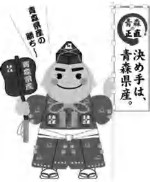 ２２年産りんごの販売価格（１１月）について１	産地価格１１月の産地価格は、１ｋｇ当たり１６８円で、前年対比１２４％、前３か年平均   対比１０５％となった。また、累計では１㎏当たり１７７円で、前年対比１２２％、   前３か年平均対比１１１％となった。このことについては、消費地市場における平成２２年産果実全般の品薄感と、それ   に伴うりんごの市場価格の高どまりへの期待感もあり、ふじを中心に年明け以降の販   売に向けたりんごの買い付けが旺盛であったことが大きな要因と考えられる。(単位：円/kg(税込み)、％)(注)産地５市場及び県りんご商協連加入の主要組合員の平均(加重平均)※ 訂正後の数値を朱書きしている。２	消費地市場価格１１月の消費地市場価格は、１ｋｇ当たり２７３円で、前年対比１２１％、前３か年   平均対比１１５％となった。また、累計では１ｋｇたり２８７円で、前年対比１４１％、前３か年平均対比１２６％となった。このことについては、競合果実の不作に加え、他県産りんごの出荷量の減少も明ら   かとなってきたことから、上旬の早生ふじに続き、中旬以降のふじ等の晩生種につい   ても、果実全般の品薄を背景に、県産りんごへの引き合いが強いためと考えられる。(単位：円/kg(税込み)、％)(注)価格は主要５市場平均(加重平均)平 成 ２２ 年 産 り ん ご 品 種 別 平 均 価 格【  産  地  価  格  】	(単位：円／kg,％）※ 産地５市場及び県りんご商協連加入の主要組合員の平均価格（加重平均）である。※ 前３年平均は、平成19･20･21年産の平均値である。※ 価格は消費税を含む。※ その他は早生ふじを含む数値である。※ 訂正後の家地を朱書きしている。【  消費地市場価格  】	(単位：円／kg,％）※ 県外消費地市場（東京・大阪・名古屋・福岡・札幌の五市場）での県産りんごの平均価格（加重平均）である。※ 価格は消費税を含む。※ その他は早生ふじを含む数値である。※ 早生ふじの価格については、市場での区分が行われていないため、市場情報に基づく推計値である。平 成 ２２ 年 産 り ん ご 県 外 出 荷 実 績(単位：トン,％）※  りん対協出荷目標対比	（当月	93 ％   ・	累計	96 ％）※ 出荷実績は、生食用として県外に出荷されたものである。※ 前３年平均は、平成19･20･21年産の平均値である。※ その他は早生ふじを含む数値である。平成２２年産りんご県外市場販売金額(単位：トン,円／kg,百万円,％）※ 県外市場及び輸出の合計(小口他、加工は含まない。）である。平成２２年産りんご加工実績(単位：トン,％）平成２２年産国産りんご輸出量及び金額(単位：トン、千円、％）［財務省：貿易統計］区	分９ 月１０月１１月累 計２２年産170191168177２１年産121161136145対	比140119124122前３か年平均124171160160対	比137112105111区	分９ 月１０月１１月累 計２２年産293295273287２１年産186206226204対	比158143121141前３か年平均213231238227対	比138128115126区	分区	分つがる紅 玉陸 奥ジョナ王 林ふ じその他(早生ふじ）合   計１１月２２年産261131139116132174153 (134)168１１月２１年産8486147114124137127 (127)136１１月対	比31115295102106127120 (106)124１１月前３年平均90102154119134163156 (121)160１１月対	比29012890979910798 (111)105１１月累計２２年産167172222177145185178 (199)177１１月累計２１年産118104170133134160129 (134)145１１月累計対	比142165131133108116138 (149)122１１月累計前３年平均117129192146146176157 (172)160１１月累計対	比14313311612199105113 (116)111区	分区	分つがる紅 玉陸 奥ジョナ王 林ふ じその他(早生ふじ）合   計１１月２２年産221282365263258284263 (270)273１１月２１年産152226297215235224236 (248)226１１月対	比145125123122110127111 (109)121１１月前３年平均166248316219242246244 (257)238１１月対	比133114116120107115108 (105)115１１月累計２２年産286277360264256284297 (313)287１１月累計２１年産175221307209232225236 (250)204１１月累計対	比163125117126110126126 (125)141１１月累計前３年平均202242319219241247269 (294)227１１月累計対	比142114113121106115110 (106)126区	分区	分つがる紅 玉陸 奥ジョナ王 林ふ じその他(早生ふじ）合   計１１月２２年産278633524,1832,44311,4204,320 (1,699)23,608１１月２１年産67903863,5222,01213,2932,124 (271)22,133１１月対	比4501099111912186203 (627)107１１月前３年平均787265234,2972,45212,3222,678 (355)23,076１１月対	比35119679710093161 (479)102１１月累計２２年産20,5541,3303996,0482,63711,45424,509 (13,579)66,931１１月累計２１年産26,1711,2634917,9352,29613,68218,976 (10,123)70,814１１月累計対	比79105817611584129 (134)95１１月累計前３年平均26,2241,2866529,2182,84212,61217,405 (8,632)70,240１１月累計対	比7810361669391141 (157)95区	分区	分数	量単	価金	額１１月２２年産21,2302775,873１１月２１年産19,8062314,570１１月対	比107120129１１月前３年平均20,6332465,070１１月対	比103113116１１月累計２２年産62,86428918,189１１月累計２１年産66,85320913,960１１月累計対	比94138130１１月累計前３年平均66,16723215,329１１月累計対	比95125119区	分区	分原料集荷量原料処理量翌月繰越量１１月２２年産16,99713,6146,498１１月２１年産13,48110,8277,688１１月対	比12612685１１月前３年平均19,01516,3688,853１１月対	比898373１１月累計２２年産35,14128,643１１月累計２１年産27,93420,246１１月累計対	比126141１１月累計前３年平均42,24533,392１１月累計対	比8386区	分区	分数	量左のうち台湾向け金	額左のうち台湾向け10月２２年産1,3291,214459,549404,99510月２１年産1,5971,405494,887408,47610月対	比8386939910月前３年平均1,3801,252466,289407,12310月対	比9697999910月累計２２年産1,4111,226497,939408,30710月累計２１年産2,1411,869655,590536,22710月累計対	比6666767610月累計前３年平均1,6371,467547,106469,18410月累計対	比86849187